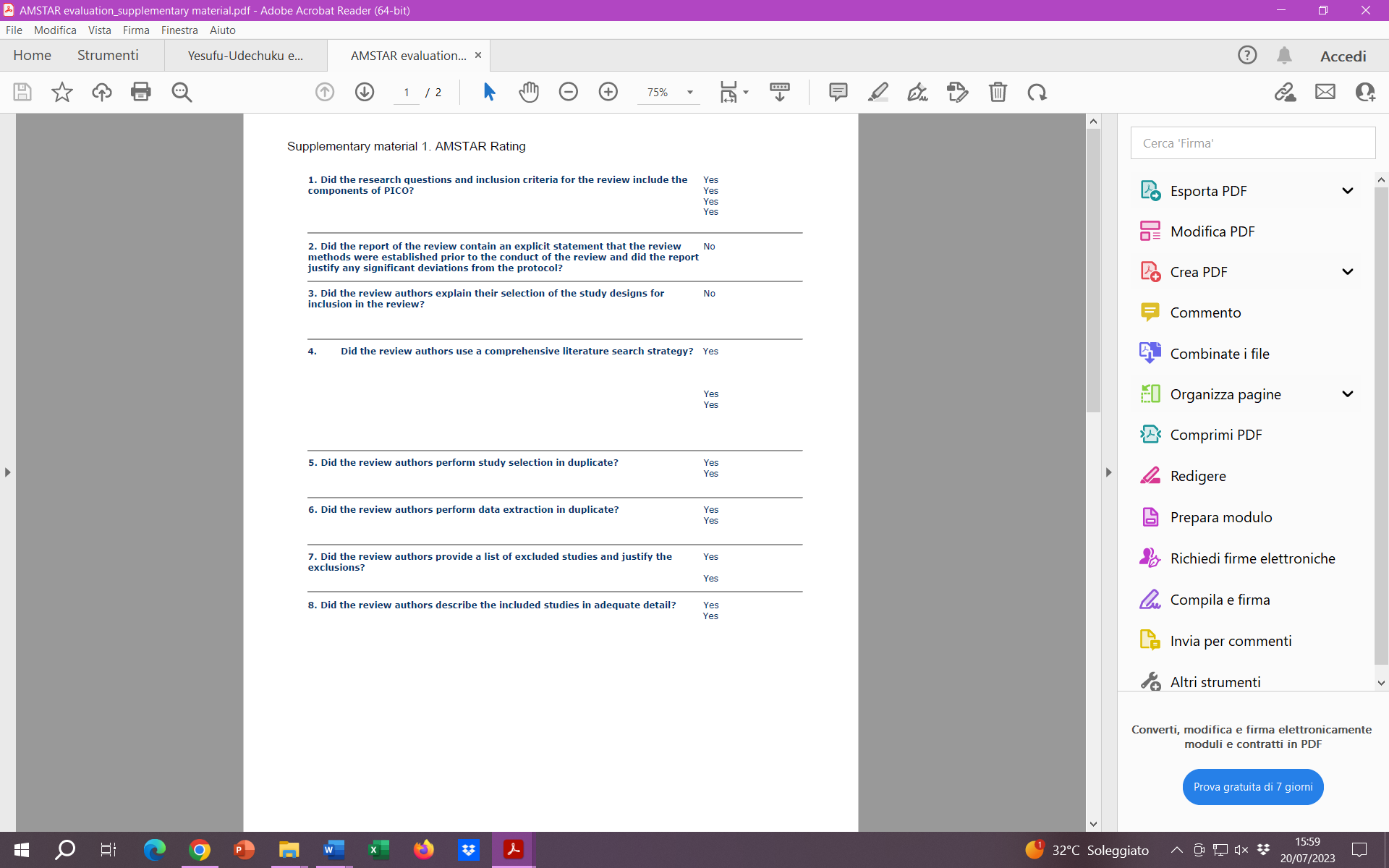 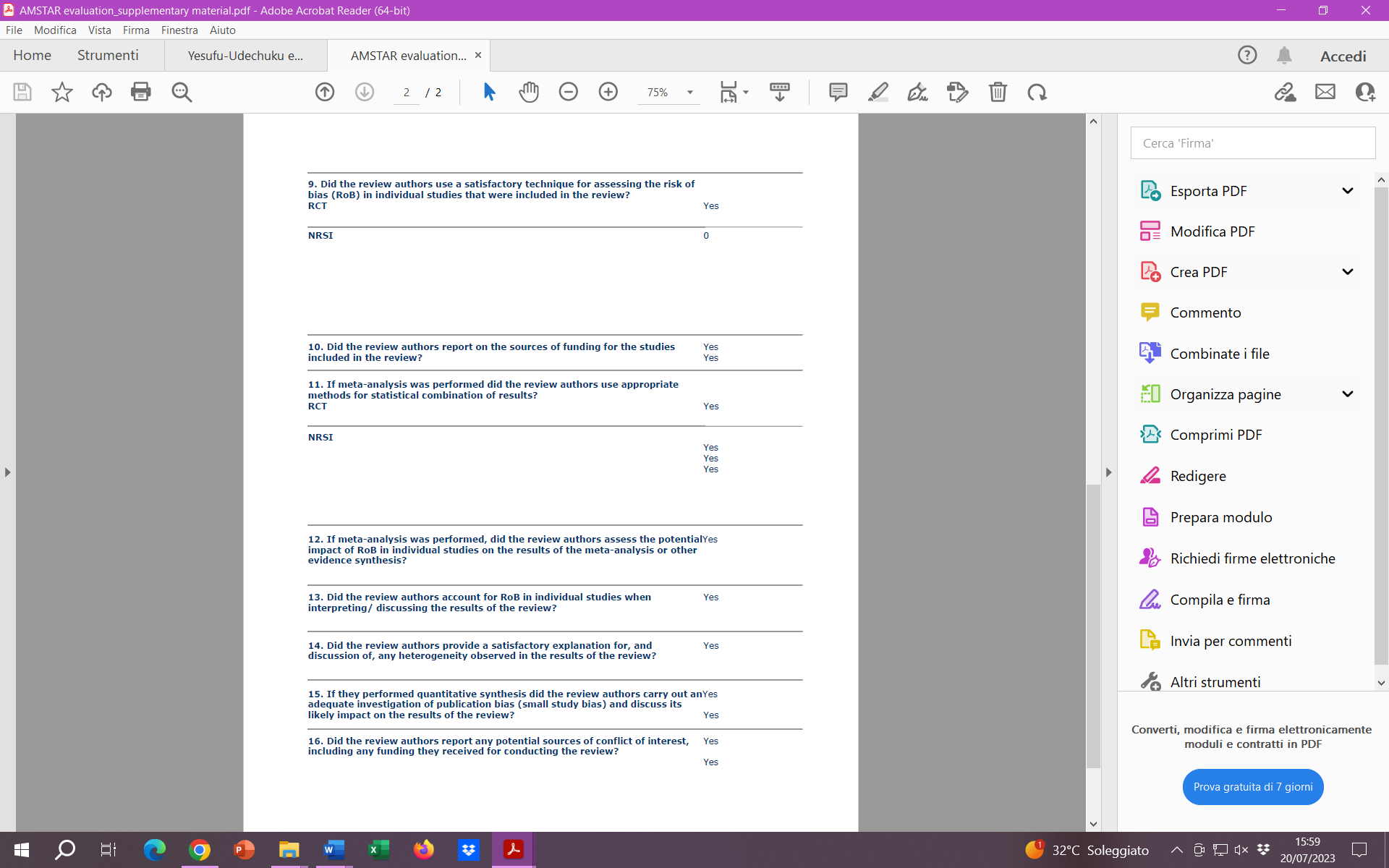 *Statistically significant Supplementary Table 1Supplementary Table 1Supplementary Table 1Supplementary Table 1Supplementary Table 1Supplementary Table 1GRADE TableOutcomeSubgroup analysisNumber of StudiesEffectsCertainty of EvidenceGrade Table 1: Psychosocial interventions compared to treatment as usual, usual psychiatric care, or waiting list for carers of persons with psychosisPersonal burden -22SMD 0.61 lower*
(0.86 lower to 0.36 lower)⨁⨁⨁◯ModerateGrade Table 1: Psychosocial interventions compared to treatment as usual, usual psychiatric care, or waiting list for carers of persons with psychosisPsychoeducation 13SMD 0.70 lower*(1.01 lower to 0.40 lower)⨁⨁⨁◯ModerateGrade Table 1: Psychosocial interventions compared to treatment as usual, usual psychiatric care, or waiting list for carers of persons with psychosisSupportive-Educational interventions2SMD 0.26 lower*(0.67 lower to 0.14 higher)⨁⨁◯◯
LowGrade Table 1: Psychosocial interventions compared to treatment as usual, usual psychiatric care, or waiting list for carers of persons with psychosisStress management1MD 0.73 lower*(1.25 lower to 0.21 lower)⨁◯◯◯Very lowGrade Table 1: Psychosocial interventions compared to treatment as usual, usual psychiatric care, or waiting list for carers of persons with psychosisCollective Narrative Therapy1-Grade Table 1: Psychosocial interventions compared to treatment as usual, usual psychiatric care, or waiting list for carers of persons with psychosisFamily-Led Mutual Support3SMD 0.72 lower(1.73 lower to 0.29 higher)⨁⨁◯◯
LowGrade Table 1: Psychosocial interventions compared to treatment as usual, usual psychiatric care, or waiting list for carers of persons with psychosisYoga intervention1MD 0.29(0.28 lower to 0.36 lower)⨁◯◯◯Very lowGrade Table 1: Psychosocial interventions compared to treatment as usual, usual psychiatric care, or waiting list for carers of persons with psychosisWell-being/Quality of life-18SMD 0.72 higher*
(0.39 higher to 1.05 higher)⨁⨁⨁◯ModerateGrade Table 1: Psychosocial interventions compared to treatment as usual, usual psychiatric care, or waiting list for carers of persons with psychosisPsychoeducation 10SMD 1.04 higher(0.53 higher to 1.54 higher)⨁⨁⨁◯ModerateGrade Table 1: Psychosocial interventions compared to treatment as usual, usual psychiatric care, or waiting list for carers of persons with psychosisSupportive-Educational interventions2SMD 0.13 higher(0.70 lower to 0.97 higher)⨁⨁◯◯
LowGrade Table 1: Psychosocial interventions compared to treatment as usual, usual psychiatric care, or waiting list for carers of persons with psychosisStress management1MD 0.41 higher(0.10 lower to 0.92 higher)⨁◯◯◯Very lowGrade Table 1: Psychosocial interventions compared to treatment as usual, usual psychiatric care, or waiting list for carers of persons with psychosisCollective Narrative Therapy1MD 0.38 higher(0.12 lower to 0.87 higher)⨁◯◯◯Very lowGrade Table 1: Psychosocial interventions compared to treatment as usual, usual psychiatric care, or waiting list for carers of persons with psychosisFamily-Led Mutual Support3SMD 0.88 higher(0.46 higher to 1.29 higher)⨁⨁◯◯
LowGrade Table 1: Psychosocial interventions compared to treatment as usual, usual psychiatric care, or waiting list for carers of persons with psychosisYoga intervention1MD 0.27 higher(0.30 lower to 0.84 higher)⨁◯◯◯Very lowGrade Table 1: Psychosocial interventions compared to treatment as usual, usual psychiatric care, or waiting list for carers of persons with psychosisDepressive symptoms-6SMD 0.76 lower
(1.61 lower to 0.1 higher)⨁⨁◯◯
LowGrade Table 1: Psychosocial interventions compared to treatment as usual, usual psychiatric care, or waiting list for carers of persons with psychosisPsychoeducation 1MD 1.57 lower(1.98 lower to 1.17 lower)⨁◯◯◯Very lowGrade Table 1: Psychosocial interventions compared to treatment as usual, usual psychiatric care, or waiting list for carers of persons with psychosisSupportive-Educational interventions1MD 0.33 lower(0.66 lower to 0.00 lower)⨁◯◯◯Very lowGrade Table 1: Psychosocial interventions compared to treatment as usual, usual psychiatric care, or waiting list for carers of persons with psychosisStress management-Grade Table 1: Psychosocial interventions compared to treatment as usual, usual psychiatric care, or waiting list for carers of persons with psychosisCollective Narrative Therapy-Grade Table 1: Psychosocial interventions compared to treatment as usual, usual psychiatric care, or waiting list for carers of persons with psychosisFamily-Led Mutual Support-Grade Table 1: Psychosocial interventions compared to treatment as usual, usual psychiatric care, or waiting list for carers of persons with psychosisYoga intervention-Grade Table 1: Psychosocial interventions compared to treatment as usual, usual psychiatric care, or waiting list for carers of persons with psychosisKnowledge about the disorder-7SMD 0.6 higher*
(0.2 higher to 1.01 higher)⨁⨁◯◯
LowGrade Table 1: Psychosocial interventions compared to treatment as usual, usual psychiatric care, or waiting list for carers of persons with psychosisPsychoeducation 4SMD 0.65 higher*(0.30 higher to 0.99 higher)⨁⨁◯◯
LowGrade Table 1: Psychosocial interventions compared to treatment as usual, usual psychiatric care, or waiting list for carers of persons with psychosisSupportive-Educational interventions3SMD 0.61(0.40 lower to 1.62 higher)⨁⨁◯◯
LowGrade Table 1: Psychosocial interventions compared to treatment as usual, usual psychiatric care, or waiting list for carers of persons with psychosisStress management-Grade Table 1: Psychosocial interventions compared to treatment as usual, usual psychiatric care, or waiting list for carers of persons with psychosisCollective Narrative Therapy-Grade Table 1: Psychosocial interventions compared to treatment as usual, usual psychiatric care, or waiting list for carers of persons with psychosisFamily-Led Mutual Support-Grade Table 1: Psychosocial interventions compared to treatment as usual, usual psychiatric care, or waiting list for carers of persons with psychosisYoga intervention-Grade Table 1: Psychosocial interventions compared to treatment as usual, usual psychiatric care, or waiting list for carers of persons with psychosisSkills/coping skills-8SMD 0.10 higher
(0.21 lower to 0.41 higher)⨁⨁◯◯LowGrade Table 1: Psychosocial interventions compared to treatment as usual, usual psychiatric care, or waiting list for carers of persons with psychosisPsychoeducation 6SMD 0.17 higher(0.19 lower to 0.52 higher)⨁⨁◯◯LowGrade Table 1: Psychosocial interventions compared to treatment as usual, usual psychiatric care, or waiting list for carers of persons with psychosisSupportive-Educational interventions2SMD 0.45 lower(0.94 lower to 0.05 higher)⨁⨁◯◯LowGrade Table 1: Psychosocial interventions compared to treatment as usual, usual psychiatric care, or waiting list for carers of persons with psychosisStress management1MD 0.73 higher*(0.21 higher to 1.25 higher)⨁◯◯◯Very lowGrade Table 1: Psychosocial interventions compared to treatment as usual, usual psychiatric care, or waiting list for carers of persons with psychosisCollective Narrative Therapy-Grade Table 1: Psychosocial interventions compared to treatment as usual, usual psychiatric care, or waiting list for carers of persons with psychosisFamily-Led Mutual Support-Grade Table 1: Psychosocial interventions compared to treatment as usual, usual psychiatric care, or waiting list for carers of persons with psychosisYoga intervention-Grade Table 1: Psychosocial interventions compared to treatment as usual, usual psychiatric care, or waiting list for carers of persons with psychosisSelf-efficacy-2SMD 1.15 higher
(6.16 lower to 8.46 higher)⨁◯◯◯
Very LowGrade Table 1: Psychosocial interventions compared to treatment as usual, usual psychiatric care, or waiting list for carers of persons with psychosisPsychoeducation 2SMD 1.15 higher
(6.16 lower to 8.46 higher)⨁◯◯◯Very LowGrade Table 1: Psychosocial interventions compared to treatment as usual, usual psychiatric care, or waiting list for carers of persons with psychosisSupportive-Educational interventions-Grade Table 1: Psychosocial interventions compared to treatment as usual, usual psychiatric care, or waiting list for carers of persons with psychosisStress management-Grade Table 1: Psychosocial interventions compared to treatment as usual, usual psychiatric care, or waiting list for carers of persons with psychosisCollective Narrative Therapy-Grade Table 1: Psychosocial interventions compared to treatment as usual, usual psychiatric care, or waiting list for carers of persons with psychosisFamily-Led Mutual Support-Grade Table 1: Psychosocial interventions compared to treatment as usual, usual psychiatric care, or waiting list for carers of persons with psychosisYoga intervention-Supplementary Table 2Supplementary Table 2Supplementary Table 2Supplementary Table 2Supplementary Table 2Supplementary Table 2GRADE TableOutcomeSubgroup analysisNumber of StudiesEffectsCertainty of EvidenceGrade Table 2: Psychosocial interventions compared to treatment as usual, usual psychiatric care, or waiting list for carers of persons with bipolar disorderPersonal burden -7SMD 1.15 lower*
(2 lower to 0.3 lower)⨁⨁⨁◯ModerateGrade Table 2: Psychosocial interventions compared to treatment as usual, usual psychiatric care, or waiting list for carers of persons with bipolar disorderPsychoeducation Psychoeducation 6SMD 0.63 lower*(1.31 lower to 0.06 lower)⨁⨁⨁◯ModerateGrade Table 2: Psychosocial interventions compared to treatment as usual, usual psychiatric care, or waiting list for carers of persons with bipolar disorderSupportive-Educational interventions--Grade Table 2: Psychosocial interventions compared to treatment as usual, usual psychiatric care, or waiting list for carers of persons with bipolar disorderStress management---Grade Table 2: Psychosocial interventions compared to treatment as usual, usual psychiatric care, or waiting list for carers of persons with bipolar disorderCollective Narrative Therapy--Grade Table 2: Psychosocial interventions compared to treatment as usual, usual psychiatric care, or waiting list for carers of persons with bipolar disorderFamily-Led Mutual Support1MD 4.03 lower*(5.11 lower to 2.95 lower)⨁◯◯◯Very lowGrade Table 2: Psychosocial interventions compared to treatment as usual, usual psychiatric care, or waiting list for carers of persons with bipolar disorderYoga intervention--Grade Table 2: Psychosocial interventions compared to treatment as usual, usual psychiatric care, or waiting list for carers of persons with bipolar disorderFamily focused intervention--Grade Table 2: Psychosocial interventions compared to treatment as usual, usual psychiatric care, or waiting list for carers of persons with bipolar disorderOnline intervention (“mi.spot”)--Grade Table 2: Psychosocial interventions compared to treatment as usual, usual psychiatric care, or waiting list for carers of persons with bipolar disorderWell-being/quality of life-6SMD 1.08 higher
(0.27 lower to 2.44 higher)⨁⨁◯◯LowGrade Table 2: Psychosocial interventions compared to treatment as usual, usual psychiatric care, or waiting list for carers of persons with bipolar disorderPsychoeducation 5SMD 0.27 higher(0.22 lower to 0.76 higher)⨁⨁◯◯LowGrade Table 2: Psychosocial interventions compared to treatment as usual, usual psychiatric care, or waiting list for carers of persons with bipolar disorderSupportive-Educational interventions-Grade Table 2: Psychosocial interventions compared to treatment as usual, usual psychiatric care, or waiting list for carers of persons with bipolar disorderStress management-Grade Table 2: Psychosocial interventions compared to treatment as usual, usual psychiatric care, or waiting list for carers of persons with bipolar disorderCollective Narrative Therapy-Grade Table 2: Psychosocial interventions compared to treatment as usual, usual psychiatric care, or waiting list for carers of persons with bipolar disorderFamily-Led Mutual Support-Grade Table 2: Psychosocial interventions compared to treatment as usual, usual psychiatric care, or waiting list for carers of persons with bipolar disorderYoga intervention-Grade Table 2: Psychosocial interventions compared to treatment as usual, usual psychiatric care, or waiting list for carers of persons with bipolar disorderFamily focused intervention1MD 2.62 higher*(1.78 higher to 3.46 higher)⨁◯◯◯Very lowGrade Table 2: Psychosocial interventions compared to treatment as usual, usual psychiatric care, or waiting list for carers of persons with bipolar disorderOnline intervention (“mi.spot”)-Grade Table 2: Psychosocial interventions compared to treatment as usual, usual psychiatric care, or waiting list for carers of persons with bipolar disorderDepressive symptoms-3SMD 3.70 lower*
(6.95 lower to 0.45 lower)⨁⨁◯◯
LowGrade Table 2: Psychosocial interventions compared to treatment as usual, usual psychiatric care, or waiting list for carers of persons with bipolar disorderPsychoeducation 1MD 1.47 lower*(3.18 lower to 0.24 lower)⨁◯◯◯Very LowGrade Table 2: Psychosocial interventions compared to treatment as usual, usual psychiatric care, or waiting list for carers of persons with bipolar disorderSupportive-Educational interventions-Grade Table 2: Psychosocial interventions compared to treatment as usual, usual psychiatric care, or waiting list for carers of persons with bipolar disorderStress management-Grade Table 2: Psychosocial interventions compared to treatment as usual, usual psychiatric care, or waiting list for carers of persons with bipolar disorderCollective Narrative Therapy-Grade Table 2: Psychosocial interventions compared to treatment as usual, usual psychiatric care, or waiting list for carers of persons with bipolar disorderFamily-Led Mutual Support-Grade Table 2: Psychosocial interventions compared to treatment as usual, usual psychiatric care, or waiting list for carers of persons with bipolar disorderYoga intervention-Grade Table 2: Psychosocial interventions compared to treatment as usual, usual psychiatric care, or waiting list for carers of persons with bipolar disorderFamily focused intervention1MD 5.46 lower*(6.85 lower to 4.07 lower)⨁◯◯◯Very LowGrade Table 2: Psychosocial interventions compared to treatment as usual, usual psychiatric care, or waiting list for carers of persons with bipolar disorderOnline intervention (“mi.spot”)1MD 4.58 lower*(10.40 lower to 1.24 lower)⨁◯◯◯Very LowGrade Table 2: Psychosocial interventions compared to treatment as usual, usual psychiatric care, or waiting list for carers of persons with bipolar disorderKnowledge about the disorder-4SMD 0.72 higher
(0.42 lower to 1.86 higher)⨁⨁◯◯
LowGrade Table 2: Psychosocial interventions compared to treatment as usual, usual psychiatric care, or waiting list for carers of persons with bipolar disorderPsychoeducation 2SMD 0.98 higher(0.63 lower to 2.58 higher)⨁⨁◯◯
LowGrade Table 2: Psychosocial interventions compared to treatment as usual, usual psychiatric care, or waiting list for carers of persons with bipolar disorderSupportive-Educational interventions-Grade Table 2: Psychosocial interventions compared to treatment as usual, usual psychiatric care, or waiting list for carers of persons with bipolar disorderStress management-Grade Table 2: Psychosocial interventions compared to treatment as usual, usual psychiatric care, or waiting list for carers of persons with bipolar disorderCollective Narrative Therapy-Grade Table 2: Psychosocial interventions compared to treatment as usual, usual psychiatric care, or waiting list for carers of persons with bipolar disorderFamily-Led Mutual Support-Grade Table 2: Psychosocial interventions compared to treatment as usual, usual psychiatric care, or waiting list for carers of persons with bipolar disorderYoga intervention-Grade Table 2: Psychosocial interventions compared to treatment as usual, usual psychiatric care, or waiting list for carers of persons with bipolar disorderFamily focused intervention-Grade Table 2: Psychosocial interventions compared to treatment as usual, usual psychiatric care, or waiting list for carers of persons with bipolar disorderOnline intervention (“mi.spot”)1MD 0.01 higher(0.49 lower to 0.50 higher)⨁◯◯◯Very LowGrade Table 2: Psychosocial interventions compared to treatment as usual, usual psychiatric care, or waiting list for carers of persons with bipolar disorderSkills/coping skills-3SMD 0.24 higher
(0.47 lower to 0.95 higher)⨁⨁◯◯
LowGrade Table 2: Psychosocial interventions compared to treatment as usual, usual psychiatric care, or waiting list for carers of persons with bipolar disorderPsychoeducation 2SMD 0.34 higher(0.71 lower to 1.38 higher)⨁⨁◯◯
LowGrade Table 2: Psychosocial interventions compared to treatment as usual, usual psychiatric care, or waiting list for carers of persons with bipolar disorderSupportive-Educational interventions-Grade Table 2: Psychosocial interventions compared to treatment as usual, usual psychiatric care, or waiting list for carers of persons with bipolar disorderStress management-Grade Table 2: Psychosocial interventions compared to treatment as usual, usual psychiatric care, or waiting list for carers of persons with bipolar disorderCollective Narrative Therapy-Grade Table 2: Psychosocial interventions compared to treatment as usual, usual psychiatric care, or waiting list for carers of persons with bipolar disorderFamily-Led Mutual Support-Grade Table 2: Psychosocial interventions compared to treatment as usual, usual psychiatric care, or waiting list for carers of persons with bipolar disorderYoga intervention-Grade Table 2: Psychosocial interventions compared to treatment as usual, usual psychiatric care, or waiting list for carers of persons with bipolar disorderFamily focused intervention-Grade Table 2: Psychosocial interventions compared to treatment as usual, usual psychiatric care, or waiting list for carers of persons with bipolar disorderOnline intervention (“mi.spot”)1MD 0.04 higher(0.46 lower to 0.54 higher)⨁◯◯◯Very LowGrade Table 2: Psychosocial interventions compared to treatment as usual, usual psychiatric care, or waiting list for carers of persons with bipolar disorderSelf-efficacy-3SMD 1.42 higher
(0.29 lower to 3.14 higher)⨁⨁◯◯LowGrade Table 2: Psychosocial interventions compared to treatment as usual, usual psychiatric care, or waiting list for carers of persons with bipolar disorderPsychoeducation 2SMD 2.22 higher
(1.62 lower to 6.05 higher)⨁⨁◯◯LowGrade Table 2: Psychosocial interventions compared to treatment as usual, usual psychiatric care, or waiting list for carers of persons with bipolar disorderSupportive-Educational interventions-Grade Table 2: Psychosocial interventions compared to treatment as usual, usual psychiatric care, or waiting list for carers of persons with bipolar disorderStress management-Grade Table 2: Psychosocial interventions compared to treatment as usual, usual psychiatric care, or waiting list for carers of persons with bipolar disorderCollective Narrative Therapy-Grade Table 2: Psychosocial interventions compared to treatment as usual, usual psychiatric care, or waiting list for carers of persons with bipolar disorderFamily-Led Mutual Support-Grade Table 2: Psychosocial interventions compared to treatment as usual, usual psychiatric care, or waiting list for carers of persons with bipolar disorderYoga intervention-Grade Table 2: Psychosocial interventions compared to treatment as usual, usual psychiatric care, or waiting list for carers of persons with bipolar disorderFamily focused intervention-Grade Table 2: Psychosocial interventions compared to treatment as usual, usual psychiatric care, or waiting list for carers of persons with bipolar disorderOnline intervention (“mi.spot”)1MD 0.25 higher(0.35 lower to 0.65 higher)⨁◯◯◯Very LowSupplementary Table 3Supplementary Table 3Supplementary Table 3Supplementary Table 3Supplementary Table 3Supplementary Table 3GRADE TableOutcomeSubgroup analysisNumber of StudiesEffectsCertainty of EvidenceGrade Table 3:Psychosocial interventions compared to treatment as usual, usual psychiatric care, or waiting list for carers of persons with substance use disordersPersonal burden --Grade Table 3:Psychosocial interventions compared to treatment as usual, usual psychiatric care, or waiting list for carers of persons with substance use disordersPsychoeducation -Grade Table 3:Psychosocial interventions compared to treatment as usual, usual psychiatric care, or waiting list for carers of persons with substance use disordersSupportive-Educational interventions-Grade Table 3:Psychosocial interventions compared to treatment as usual, usual psychiatric care, or waiting list for carers of persons with substance use disordersStress management-Grade Table 3:Psychosocial interventions compared to treatment as usual, usual psychiatric care, or waiting list for carers of persons with substance use disordersMutual support-Grade Table 3:Psychosocial interventions compared to treatment as usual, usual psychiatric care, or waiting list for carers of persons with substance use disordersYoga intervention-Grade Table 3:Psychosocial interventions compared to treatment as usual, usual psychiatric care, or waiting list for carers of persons with substance use disordersFamily focused intervention-Grade Table 3:Psychosocial interventions compared to treatment as usual, usual psychiatric care, or waiting list for carers of persons with substance use disordersOnline intervention-Grade Table 3:Psychosocial interventions compared to treatment as usual, usual psychiatric care, or waiting list for carers of persons with substance use disordersWell-being/quality of life-2SMD 0.85 higher*
(0.4 higher to 1.31 higher)⨁⨁◯◯
LowGrade Table 3:Psychosocial interventions compared to treatment as usual, usual psychiatric care, or waiting list for carers of persons with substance use disordersPsychoeducation -Grade Table 3:Psychosocial interventions compared to treatment as usual, usual psychiatric care, or waiting list for carers of persons with substance use disordersSupportive-Educational interventions1MD 0.85 higher(0.40 higher to 1.31 higher)⨁◯◯◯
Very LowGrade Table 3:Psychosocial interventions compared to treatment as usual, usual psychiatric care, or waiting list for carers of persons with substance use disordersStress management-Grade Table 3:Psychosocial interventions compared to treatment as usual, usual psychiatric care, or waiting list for carers of persons with substance use disordersCollective Narrative Therapy-Grade Table 3:Psychosocial interventions compared to treatment as usual, usual psychiatric care, or waiting list for carers of persons with substance use disordersFamily-Led Mutual Support-Grade Table 3:Psychosocial interventions compared to treatment as usual, usual psychiatric care, or waiting list for carers of persons with substance use disordersYoga intervention-Grade Table 3:Psychosocial interventions compared to treatment as usual, usual psychiatric care, or waiting list for carers of persons with substance use disordersFamily focused intervention-Grade Table 3:Psychosocial interventions compared to treatment as usual, usual psychiatric care, or waiting list for carers of persons with substance use disordersOnline intervention1MD 0.01 higher(0.50 lower to 0.50 higher)Grade Table 3:Psychosocial interventions compared to treatment as usual, usual psychiatric care, or waiting list for carers of persons with substance use disordersDepressive symptoms-3SMD 0.25 lower
(0.85 lower to 0.35 higher)⨁◯◯◯
Very LowGrade Table 3:Psychosocial interventions compared to treatment as usual, usual psychiatric care, or waiting list for carers of persons with substance use disordersPsychoeducation -Grade Table 3:Psychosocial interventions compared to treatment as usual, usual psychiatric care, or waiting list for carers of persons with substance use disordersSupportive-Educational interventions2MD 0.67 lower(1.13 lower to 0.22 lower)⨁◯◯◯Very lowGrade Table 3:Psychosocial interventions compared to treatment as usual, usual psychiatric care, or waiting list for carers of persons with substance use disordersStress management-Grade Table 3:Psychosocial interventions compared to treatment as usual, usual psychiatric care, or waiting list for carers of persons with substance use disordersCollective Narrative Therapy-Grade Table 3:Psychosocial interventions compared to treatment as usual, usual psychiatric care, or waiting list for carers of persons with substance use disordersYoga intervention-Grade Table 3:Psychosocial interventions compared to treatment as usual, usual psychiatric care, or waiting list for carers of persons with substance use disordersFamily-Led Mutual Support-Grade Table 3:Psychosocial interventions compared to treatment as usual, usual psychiatric care, or waiting list for carers of persons with substance use disordersOnline intervention (“mi.spot”)1MD 0.04 lower(0.64 lower to 0.56 lower)⨁◯◯◯Very lowGrade Table 3:Psychosocial interventions compared to treatment as usual, usual psychiatric care, or waiting list for carers of persons with substance use disordersKnowledge about the disorder-1MD 0.09 higher
(8.73 lower to 8.91 higher)⨁◯◯◯Very lowGrade Table 3:Psychosocial interventions compared to treatment as usual, usual psychiatric care, or waiting list for carers of persons with substance use disordersPsychoeducation -Grade Table 3:Psychosocial interventions compared to treatment as usual, usual psychiatric care, or waiting list for carers of persons with substance use disordersSupportive-Educational interventions-Grade Table 3:Psychosocial interventions compared to treatment as usual, usual psychiatric care, or waiting list for carers of persons with substance use disordersStress management-Grade Table 3:Psychosocial interventions compared to treatment as usual, usual psychiatric care, or waiting list for carers of persons with substance use disordersCollective Narrative Therapy-Grade Table 3:Psychosocial interventions compared to treatment as usual, usual psychiatric care, or waiting list for carers of persons with substance use disordersYoga intervention-Grade Table 3:Psychosocial interventions compared to treatment as usual, usual psychiatric care, or waiting list for carers of persons with substance use disordersFamily-Led Mutual Support-Grade Table 3:Psychosocial interventions compared to treatment as usual, usual psychiatric care, or waiting list for carers of persons with substance use disordersOnline intervention (“mi.spot”)1MD 0.09 higher
(8.73 lower to 8.91 higher)⨁◯◯◯Very lowGrade Table 3:Psychosocial interventions compared to treatment as usual, usual psychiatric care, or waiting list for carers of persons with substance use disordersSkills/coping skills-1MD 0.04 higher
(0.46 lower to 0.54 higher)⨁◯◯◯Very lowGrade Table 3:Psychosocial interventions compared to treatment as usual, usual psychiatric care, or waiting list for carers of persons with substance use disordersPsychoeducation Grade Table 3:Psychosocial interventions compared to treatment as usual, usual psychiatric care, or waiting list for carers of persons with substance use disordersInformative/educational information-Grade Table 3:Psychosocial interventions compared to treatment as usual, usual psychiatric care, or waiting list for carers of persons with substance use disordersStress management-Grade Table 3:Psychosocial interventions compared to treatment as usual, usual psychiatric care, or waiting list for carers of persons with substance use disordersCollective Narrative Therapy-Grade Table 3:Psychosocial interventions compared to treatment as usual, usual psychiatric care, or waiting list for carers of persons with substance use disordersMutual support-Grade Table 3:Psychosocial interventions compared to treatment as usual, usual psychiatric care, or waiting list for carers of persons with substance use disordersYoga intervention-Grade Table 3:Psychosocial interventions compared to treatment as usual, usual psychiatric care, or waiting list for carers of persons with substance use disordersFamily focused intervention-Grade Table 3:Psychosocial interventions compared to treatment as usual, usual psychiatric care, or waiting list for carers of persons with substance use disordersOnline intervention (“mi.spot”)1MD 0.04 higher
(0.46 lower to 0.54 higher)⨁◯◯◯Very lowGrade Table 3:Psychosocial interventions compared to treatment as usual, usual psychiatric care, or waiting list for carers of persons with substance use disordersSelf-efficacy-1MD 2.38 higher
(5.52 lower to 10.8 higher)⨁◯◯◯Very lowGrade Table 3:Psychosocial interventions compared to treatment as usual, usual psychiatric care, or waiting list for carers of persons with substance use disordersPsychoeducation -Grade Table 3:Psychosocial interventions compared to treatment as usual, usual psychiatric care, or waiting list for carers of persons with substance use disordersInformative/educational information-Grade Table 3:Psychosocial interventions compared to treatment as usual, usual psychiatric care, or waiting list for carers of persons with substance use disordersStress management-Grade Table 3:Psychosocial interventions compared to treatment as usual, usual psychiatric care, or waiting list for carers of persons with substance use disordersCollective Narrative Therapy-Grade Table 3:Psychosocial interventions compared to treatment as usual, usual psychiatric care, or waiting list for carers of persons with substance use disordersMutual support-Grade Table 3:Psychosocial interventions compared to treatment as usual, usual psychiatric care, or waiting list for carers of persons with substance use disordersYoga intervention-Grade Table 3:Psychosocial interventions compared to treatment as usual, usual psychiatric care, or waiting list for carers of persons with substance use disordersFamily-Led Mutual Support-Grade Table 3:Psychosocial interventions compared to treatment as usual, usual psychiatric care, or waiting list for carers of persons with substance use disordersOnline intervention (“mi.spot”)1MD 2.38 higher
(5.52 lower to 10.8 higher)⨁◯◯◯Very low